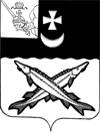 КОНТРОЛЬНО-СЧЕТНАЯ КОМИССИЯ БЕЛОЗЕРСКОГО МУНИЦИПАЛЬНОГО РАЙОНАЗАКЛЮЧЕНИЕ                        26.09. 2017финансово-экономической экспертизы на проект приказа  Финансового управления Белозерского муниципального района об утверждении  муниципальной программы «Управление муниципальными финансами Белозерского муниципального района на 2018-2020 годы» Экспертиза проекта проведена на основании пункта 7 статьи 12 Положения о контрольно-счетной комиссии района, утвержденного решением Представительного Собрания района от 27.02.2008  №50 (с учетом изменений и дополнений).Цель финансово-экономической экспертизы:  определение соответствия положений, изложенных в проекте программы, действующим нормативным правовым актам Российской Федерации, субъекта Российской Федерации и муниципального образования; оценка экономической обоснованности и достоверности объема ресурсного обеспечения программы «Управление муниципальными финансами Белозерского муниципального района на 2018-2020 годы», возможности достижения поставленных целей при запланированном объеме средств. Предмет финансово-экономической экспертизы: проект  муниципальной   программы «Управление муниципальными финансами Белозерского муниципального района на 2018-2020 годы»   (далее - Программа) Сроки проведения: с 19.09.2017 по 26.09.2017.  Правовое обоснование финансово-экономической экспертизы:  Порядок разработки, реализации и оценки эффективности муниципальных программ Белозерского муниципального района (далее – Порядок) и методические указания по разработке и реализации  муниципальной программы (далее – Методические указания),  утвержденные  постановлением администрации Белозерского муниципального района от 30.09.2015 № 810. Для проведения мероприятия были представлены следующие материалы: - проект приказа  об утверждении муниципальной программы «Управления муниципальными финансами Белозерского муниципального района на 2018-2020 годы»  (с   приложением проекта Программы);-  обоснование потребности  в объемах бюджетных ассигнований на реализацию  мероприятий Программы;- проект плана реализации Программы на  2018 год.В результате экспертизы установлено:	Проект Программы состоит из: Паспорта Программы	2.   Разделов:	- общая характеристика сферы реализации муниципальной программы;	- приоритеты муниципальной политики в сфере реализации муниципальной программы, цели, задачи, сроки  реализации муниципальной программы;	- обоснование выделения и включения в состав муниципальной программы подпрограмм и их обобщенная характеристика;	-целевые показатели (индикаторы) достижения целей и решения задач муниципальной программы;	- ресурсное обеспечение  муниципальной программы.	3. Приложений к Программе:	- сведения о показателях (индикаторах) муниципальной программы (приложение 1);	- сведения о порядке сбора информации  и методике  расчета целевых показателей (индикаторов) муниципальной программы (приложение 2);	- ресурсное обеспечение  муниципальной программы за счет средств районного бюджета (приложение №3);	- прогнозная (справочная) оценка расходов областного и районного бюджетов на реализацию  целей муниципальной программы (приложение 4); 	- подпрограмма 1 «Обеспечение  сбалансированности  районного бюджета и повышение  эффективности бюджетных расходов на 2018-2020 годы»  (приложение 5 к Программе);	- подпрограмма 2 «Поддержка устойчивого исполнения  местных бюджетов и повышение качества   управления  муниципальными финансами на 2018-2020 годы» (приложение 6 к Программе);	-  подпрограмма 3 «Управление муниципальным  долгом на 2018-2020 годы»   (приложение 7 к Программе);	- подпрограмма 4 «Обеспечение  реализации муниципальной программы «Управление  муниципальными финансами Белозерского муниципального района на 2018-2020 годы»  (приложение 8 к Программе).	Паспорт Программы содержит все  установленные параметры. Общий объем финансирования Программы предлагается утвердить в  сумме 46256,5 тыс. руб., в том числе по годам: 2018 -  16036,9 тыс. руб.;2019 -  15109,8 тыс. руб.;2020 -  15109,8 тыс. руб.   Раздел 1  Программы, в соответствии с  Методическими указаниями,   содержит общую характеристику сферы реализации муниципальной программы, включая описание текущего состояния, основных проблем и перспективы ее развития.Основной целью  Программы является   обеспечение  долгосрочной сбалансированности и устойчивости Белозерского муниципального района. Для достижения указанной цели  ответственным исполнителем Программы предусмотрено   решение    3  задач, утвержден срок их реализации. Контрольно-счетная комиссия района отметает, что определенные Программой цели и поставленные  задачи обеспечивают  возможность проверки и подтверждения их достижения или решения. Объем ресурсного  обеспечения Программы, установленный приложением 4 к Программе, спланирован с учетом Порядка  и Методики планирования бюджетных ассигнований районного бюджета (бюджета поселений) на очередной  финансовый год  и плановый период, утвержденных приказом  финансового управления района. За основу взяты утвержденные решением Представительного Собрания района от 05.12.2016 №112 «О районном бюджете на 2017 год и плановый период 2018 и 2019 годов» показатели. В соответствии с пунктом 24 Методических указаний Программа   содержит  информацию о  прогнозной (справочной) оценке расходов федерального и областного бюджетов.В соответствии с  пунктом 30 Методических  указаний ответственным исполнителем Программы  представлен   проект плана реализации  муниципальной программы. В соответствии  с Методическими указаниями план составлен  на  текущий финансовый год. Разделом 5 «Целевые показатели (индикаторы) достижения целей и решения задач муниципальной программы» с приложением 1 к Программе  установлены 3 целевых показателя (индикатора), на основании  которых   производится оценка эффективности реализации Программы. Приложением 2 к Программе  утверждаются сведения о порядке сбора информации и методике расчета целевых показателей  (индикаторов) муниципальной Программы.Предлагаемая к утверждению муниципальная Программа содержит 4 подпрограммы:- подпрограмма 1 «Обеспечение  сбалансированности  районного бюджета и повышение  эффективности бюджетных расходов на 2018-2020 годы»;	- подпрограмма 2 «Поддержка устойчивого исполнения  местных бюджетов и повышение качества   управления  муниципальными финансами на 2018-2020 годы»;	-  подпрограмма 3 «Управление муниципальным  долгом на 2018-2020 годы»;	- подпрограмма 4 «Обеспечение  реализации муниципальной программы «Управление  муниципальными финансами Белозерского муниципального района на 2018-2020 годы».       Подпрограммы  разработаны в соответствии с требованиями 	 к разработке подпрограмм муниципальной Программы  и   содержат структуру согласно пункту 26 Методических указаний.Каждой подпрограммой  дана характеристика основных мероприятий подпрограмм. 	Процесс  реализации  Программы (внесение изменений  в перечень и состав мероприятий) будет осуществляться ответственным исполнителем. Выводы по результатам настоящей экспертизы проекта муниципальной Программы сформированы  на основании представленных документов и информации.1. Проект  муниципальной Программы содержит все  основные параметры  - цели, задачи, показатели (индикаторы), конечные результаты реализации муниципальной программы, сроки их достижения, объем ресурсов, необходимый для достижения целей муниципальной Программы.     Рекомендации  и  предложения о мерах по устранению выявленных недостатков   и совершенствованию предмета экспертизы:	1. Утвердить муниципальную программу «Управление муниципальными финансами Белозерского муниципального района на 2018-2020 годы»   после внесения изменений в постановление  администрации Белозерского муниципального района от 30.09.2015 № 810 «Об утверждении Порядка  разработки, реализации и оценки эффективности муниципальных программ Белозерского муниципального района». Председатель контрольно-счетной комиссии Белозерского муниципального района                                  Н.А. Спажева